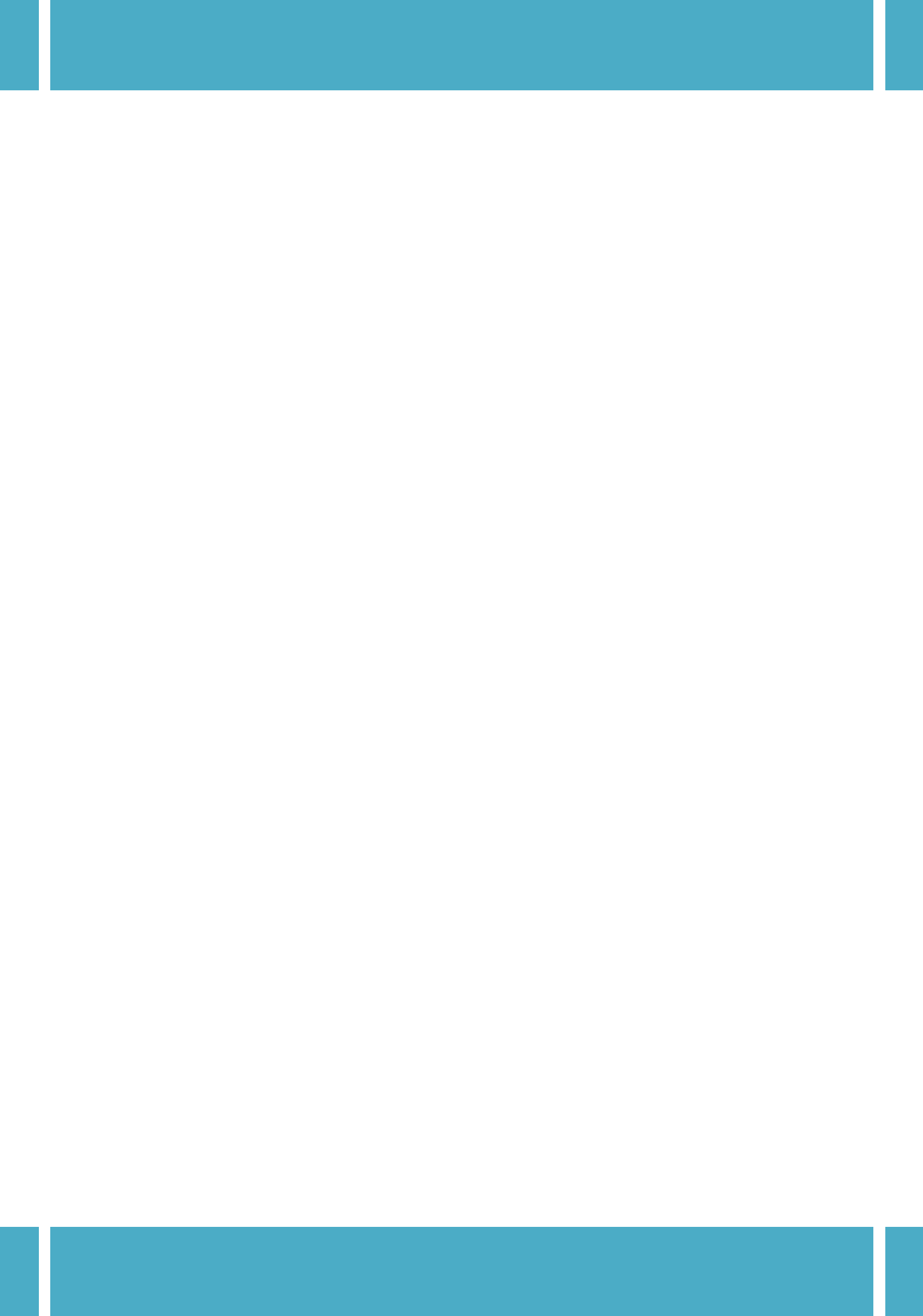 Alumot – Centre for Hebrew Education and CultureCHILD PROTECTIONPOLICYCHILD PROTECTION POLICYAlumot values young people and children as being a vital part of the organisation and desires to see them grow, mature and be challenged in a healthy and safe environment.The name of the child protection officer for the group will be displayed on the website (www.alumot.uk) and a copy of this child protection policy will be kept with the Board of Deputies.PurposesThe purpose of Alumot children and young people’s programme is to offer the children a safe and welcoming environment with fun activities where the children can grow and learn in Hebrew. Whether this be through Hebrew learning activities or through other family oriented activities and festival celebrations.AimsTo provide activities for children and young people to develop their Hebrew skills.To enable the children to express themselves.To assist the children in integrating into the Hebrew speaking community.To help children/young people appreciate the Israeli identity.OrganisationEach child and young person should be formally registered within the group. The information includes an information/consent form which their parent/guardian must complete. These forms have vital information about health and emergency contacts and are kept securely and brought to each session. (see Appendix B)1.	Attendance register: a register is kept for each session.Child Protection RepresentativeAlumot has appointed a child protection representative, whose name is displayed on the website. If any worker has any child safety concerns, they should discuss them with him/her. He/she will take on the following responsibilities:Ensuring that the policy is being put into practice;Being the first point of contact for child protection issues;Keeping a record of any concerns expressed about child protection issues;Page 1 of 6Bringing any child protection concerns to the notice of the Board of Deputies and contacting the Local Authority if appropriate;Ensuring that paid staff and volunteers are given appropriate supervision;Ensuring that everyone involved with the organisation is aware of the identity of the Child Protection Representative.The policy will be reviewed on an annual basis to ensure that it is meeting its aims.Trips/OutingsWhen organising a trip/outing make sure a trip/outing slip is completed. This includes details about the trip and a section for parents to give their consent. These slips must be returned before the event takes place and must be brought on the trip with the completed group information/consent forms.Ensure that there is adequate insurance for the work and activities.Personal/Personnel SafetyA group of children or young people under sixteen should not be left unattended at any time.Avoid being alone with an individual child or young person for a long time. If there is a need to be alone with a child or young person (e.g. first aid or he/she is distressed) make sure that another worker knows where you are and why.At no time should a volunteer or worker from any external organisation arrange to meet a young person away from the activity without someone else being there.As such meetings should be planned and have the approval of a member of the Board of Deputies (this must be someone other than the organiser themselves).Teenage assistants should always be supervised.Child SafetyMake sure that the area you are using for activities is fit for the purpose, e.g. remove furniture, which could cause injury in energetic games.Make sure that all workers and assistants knowWhere the emergency phone is and how to operate itWhere the first aid kit isWho is responsible for First Aid and how to record accidents or injuries in the incident bookWhat to do in the event of a fire or other emergencyOnce a year there should be a fire practicePage 2 of 6Do not let children go home without an adult unless the parent has specifically said thy may do so. Never let a child go with another adult unless the parent has informed you that this will happen.If private cars are used for an outing, the drivers must be approved by the Board of Deputies, be properly insured, have rested before driving, and should have clean licenses. There should always be at least one other responsible person (16 or over) in each vehicle. All vehicles should be fitted with full seatbelts, not just lap belts. Full seatbelts should always be used.Under normal circumstances, workers should only give a lift home to a young person from group activities if the parents of the young person have specifically asked for them to do so. (If workers are asked to give a young person or child a lift home, they are not obliged to do so, it is left to their discretion).In the case of trips or outings, it should be made clear if workers’ cars will be used and where the children or young people will be returned to.New WorkersWorkers and assistants are by far the most valuable resource the group has for working with young people. When recruiting and selecting paid workers and volunteers the following steps will be taken:Completion of an application form;An interview by two people from the Board of Deputies, who will take the final decision;Identifying reasons for gaps in employment, and other inconsistencies in the application;Checking of the applicants’ identity (passport, driving license, etc);Taking up references prior to the person starting work;Ensuring criminal record checks are being carried out through local agencies approved by the Criminal Records Bureau (DBS);Taking appropriate advice before employing someone with a criminal record;A probationary period of 3 months for new paid workers and volunteers;On-going supervision of paid workers and volunteers;Ensuring good practice is followed in working with children and young people by providing appropriate training and guidance;A nominated child Protection representative on the Board of Deputies (Dr Tamar Drukker).TrainingIt is a great benefit if workers undertake regular training for this type of work. The Board of Deputies should keep workers informed of relevant courses.What is child protection?Child protection is the response to the different ways in which a young person’s or child’s physical, emotional, intellectual and spiritual health are damaged by the actions of another person.Page 3 of 6What you should doListen to the child/young personLook at them directly and do not promise to keep any secrets before you know what they are, but always let the child/young person know if, and why, you are going to tell anyoneTake whatever is said to you seriously and help the child/young person to trust his/her own feelings. Take notes of exactly what is said to you avoiding assumptions and conjecture.It is not the role of the worker to investigate any allegations (this would contaminate evidence if a situation went to court). Any disclosure by a child/young person must be reported to the named child protection officer.Speak immediately to the Local Authority or NSPCC for further advice and guidance.What you should not doProject workers/volunteers should not begin investigating the matter themselves.Do not discuss the matter with anyone except the correct people in authority.Do not form your own opinions and decide to do nothing.Things to say or do:‘What you are telling me is very important’This is not your fault’‘I am sorry that this has happened/is happening’‘You were right to tell someone’What you are telling me should not be happening to you and I will find out the best way to help you’Make notes soon after the event. Try to write down exactly what the young person or child said. Avoid assumptions or conjecture.Things not to say or do:Do not ask leading questions – Why? How? What?Do not say ‘Are you sure?’Do not show your own emotions e.g. shock/disbeliefDo not make false promisesAppendix AList of Addresses, Telephone and Fax numbersAppendix BSuggested Record FormPage 4 of 6This policy was adopted by the Alumot Board of Deputies on August 2020, and was reviewed on November 2022.Signed on behalf of the Board of Deputies by:Name: Shaked NirThe policy has been reviewed by the Board of Deputies on:Date 23/11/2022Page 5 of 6